PRIJAVNICA ZA TEKMOVALCE ALPSKI MITING SV. TRIJE KRALJI 2022TRENER :/___________________________ / / ________________________/										ime	                                                                     priimekKontaktna tel. št.: /_______________ /  / _______________ /			        službeni tel. 		        mobilni tel.	 				Žig :				Odgovorna oseba :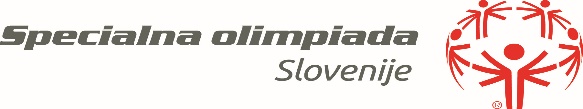 Individualna kodaImePriimekDatum rojstvaStarostSpolRegijaLokalni programDisciplina Diete